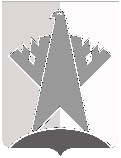 ДУМА СУРГУТСКОГО РАЙОНАХанты-Мансийского автономного округа - ЮгрыРЕШЕНИЕ«06» июля 2020 года                                                                                                          № 910-нпа     г. СургутВ соответствии со статьями 31 - 33 Градостроительного кодекса Российской Федерации, на основании протокола общественных обсуждений от 06 
ноября 2019 года № 4, заключения о результатах общественных обсуждений от 06 ноября 2019 года № 4Дума Сургутского района решила:1.	Внести в решение Думы Сургутского района от 04 июня 2009 года 
№ 458 «Об утверждении правил землепользования и застройки городского поселения Барсово» следующее изменение:таблицу «Основные виды разрешенного использования» пункта 1 статьи 24 главы 7 раздела 3 приложения к решению дополнить пунктом 21 следующего содержания:2.	Решение вступает в силу после его официального опубликования (обнародования).О внесении изменения в решение Думы Сургутского района от 04 июня 2009 года № 458 «Об утверждении правил землепользования и застройки городского поселения Барсово»«»«21.Среднеэтажная жилая застройка2.5Предельное количество надземных этажей - 8.Минимальные отступы от границ земельного участка в целях определения места допустимого размещения объекта - 3 м.Минимальный отступ от красной линии дорог - 5 м.Минимальный отступ от красной линии проездов - 3 м.Размеры земельного участка, нормативные показатели плотности застройки в границах земельного участка определяются в соответствии с региональными нормативами градостроительного проектирования Ханты-Мансийского автономного округа – Югры, местными нормативами градостроительного проектирования г.п. Барсово.».Исполняющий обязанности председателя Думы Сургутского районаВ.А. Полторацкий«06» июля 2020 годаГлава Сургутского районаА.А. Трубецкой «06» июля 2020 года